ANEXO VIRégua de Logos do FMCRéguas de Logos – Horizontal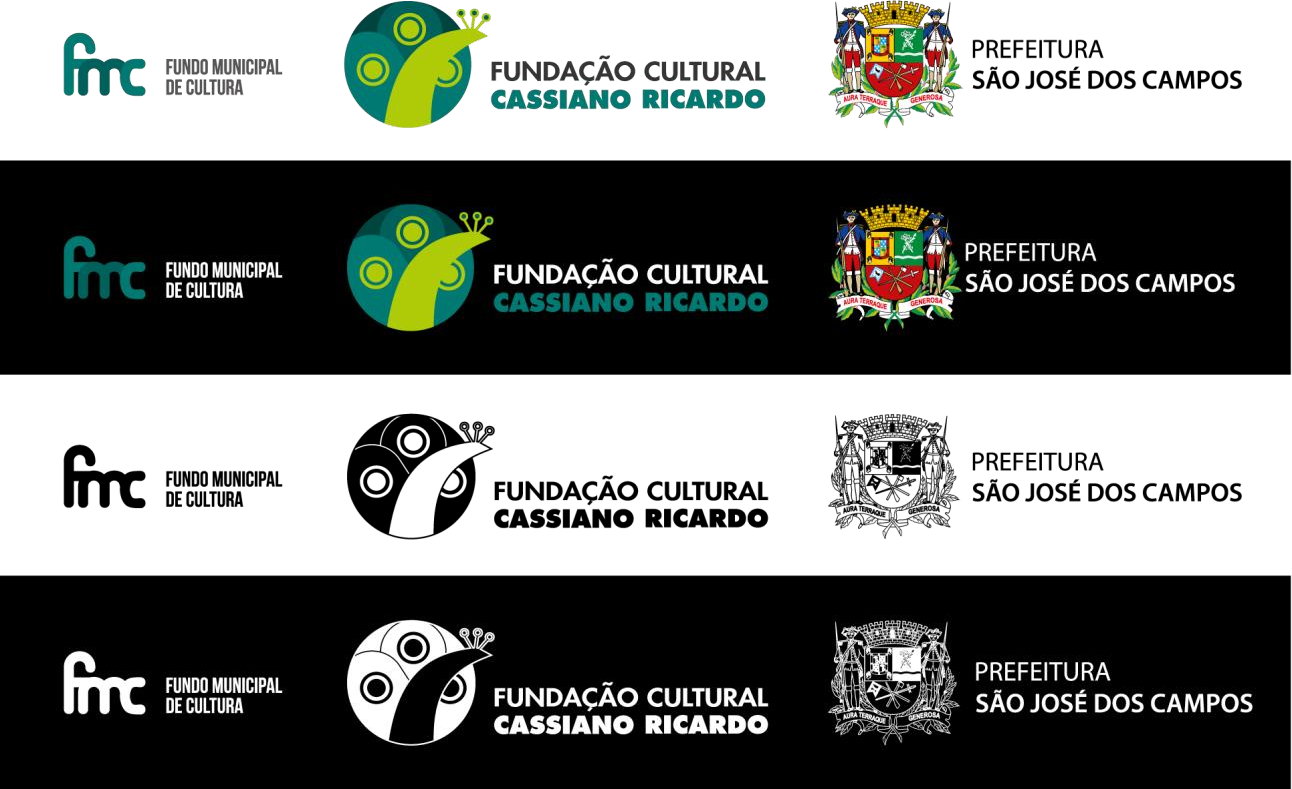 ANEXO VIRégua de Logos do FMCRéguas de Logos – Vertical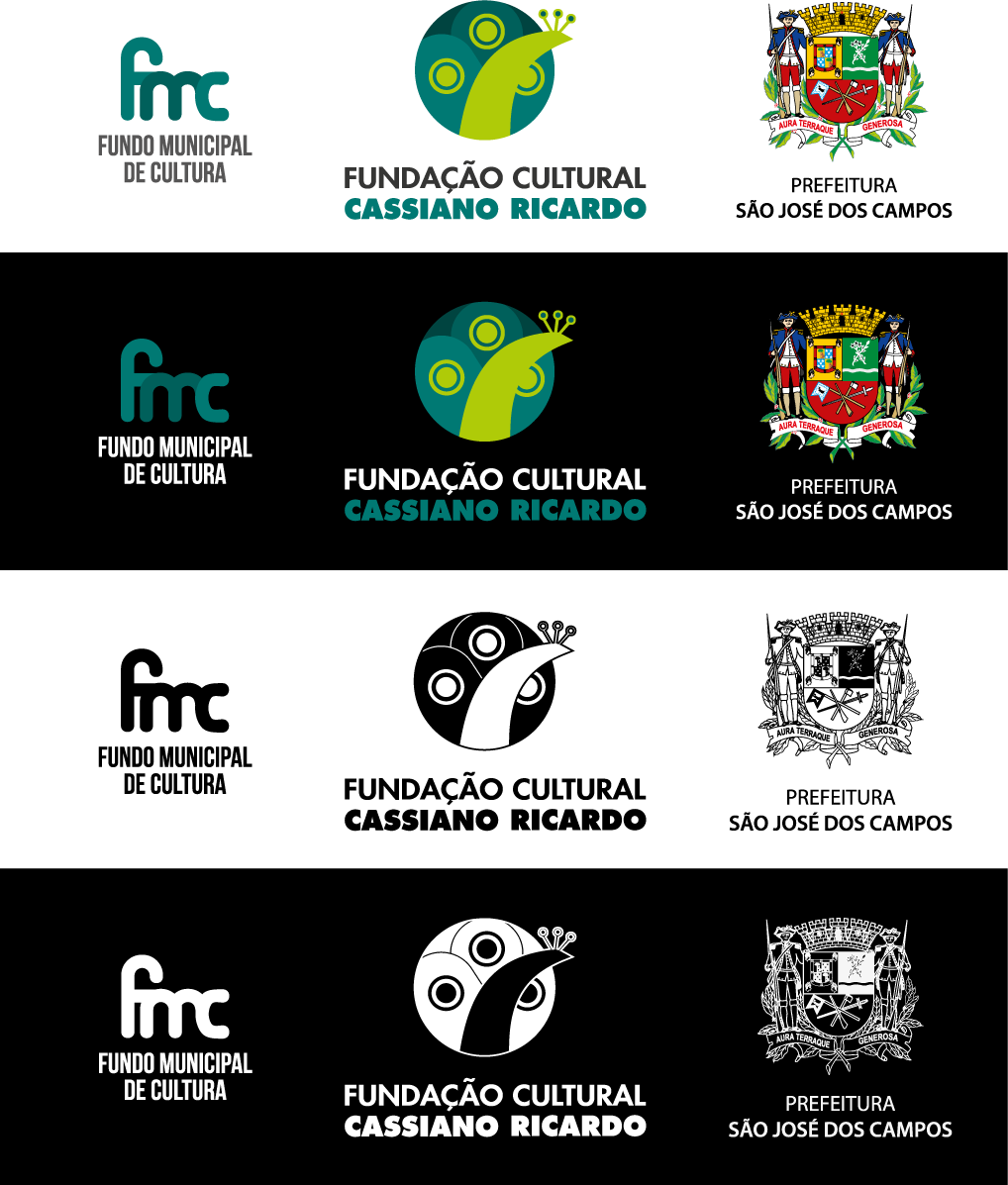 